Corporate Policies & Procedures                                                    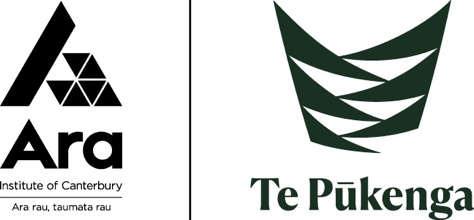 General Administration – Document CPP119aMajor changes/additions since the last version was approved are indicated by a vertical line in the left hand margin.  (or similar statement to give overview of changes made)Introduction Purpose Text.Scope and ApplicationText.Text. Formal Delegations Text. Definitions Text:  TextText: Text.Principles Text Text TextTextAssociated procedures forAra Corporate Policy on: [Policy Name]Contents:		3.1	Heading			3.2	Heading			3.3	HeadingHeadingTextTextTextHeadingTextHeadingTextPolicy TemplatePolicy TemplatePolicy TemplatePolicy TemplateFirst Produced:Current Version:Past Revisions:Review Cycle:Applies From:dd/mm/yydd/mm/yy [date when approved]dd/mm/yy3 year cycleImmediatelyAuthorisation:Officer Responsible:Te Kāhui ManukuraRelated Ara Procedures(indicate if attached to policy or where they can be found)Related Ara PoliciesCPP??? Policy NameAPP??? Code of Professional PracticeRelated Legislation or Other DocumentationGood Practice Guidelines(indicate if attached to policy or where they can be found)ReferencesReferencesNotesNotes